УНИВЕРЗИТЕТ У ИСТОЧНОМ САРАЈЕВУ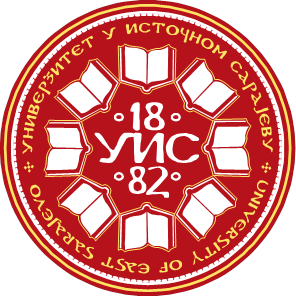 О УНИВЕРЗИТЕТУУниверзитет у Источном Сарајеву, под именом Универзитет у Сарајеву Републике Српске, основан је 14. септембра 1992. године одлуком Народне скупштине Републике Српске. Том одлуком потврђене су раније одлуке власти Републике Српске према којима је Универзитет у Источном Сарајеву сукцесор Универзитета у Сарајеву (1949 – 1992), којег је, усљед избијања грађанског рата у БиХ, 1992. године морало да напусти више стотина наставника и сарадника, као и више хиљада студената српске националности. Захваљујући ентузијазму и патриотизму српских наставника и сарадника, као и израженој вољи народа и власти Републике Српске, основани су факултети и академије у Палама, Зворнику, Бијељини, Брчком и у Требињу, те ревитализована васпитно – образовна, научна, истраживачка, духовна и умјетничка дјелатност у свим већим општинама у источном дијелу Републике. Данас ти факултети и академије чине темеље и стубове интегрисаног Универзитета у Источном Сарајеву. Универзитет у Источном Сарајеву баштини и традицију првих високошколских институција основаних у БиХ. То се, прије свега, односи на Сарајевску богословију, која је основана још 1882. године и која, као прва српска висока школа у БиХ, представља својеврсну матицу Универзитета у Источном Сарајеву. Наставу на интегрисаном Универзитету у Источном Сарајеву данас похађа око 13.000 студената у 10 градова гдје је смјештено 17 организационих јединица Универзитета, док је Ректорат, као административни центар, смјештен у Источном Сарајеву. Универзитет има 56 студијских програма на првом циклусу студија, 47 на другом циклусу и 8 на трећем циклусу студија. Студијски програми нашег Универзитета прате савремене научне трендове и научна сазнања, а настојимо да их што више ускладимо са актуелним кретањима на тржишту рада и усагласимо са потребама привредног окружења. Универзитет у Источном Сарајеву прва је јавна акредитована високошколска установа у Босни и Херцеговини, те 2018. године улази у процес реакредитације. Значајна средства уложена су у модернизацију лабораторија и ИТ опреме, нарочито у 7 научно-истраживачких центара Универзитета, чиме је омогућена практична примјена знања и дат замах развоју науке. Универзитет у Источном Сарајеву, као партнер или координатор, активно је укључен је у значајне пројекте као што су ИПА, Еразмус + (у који је инкорпориран бивши Темпус програм), Хоризонт 2020, који омогућавају стручно усавршавање академске заједнице, размјену наставног особља и студената, волонтирање или рад у иностранству, сарадњу са привредом на комерцијализацији иновативних производа или услуга, унапређење инфраструктуре. Универзитет традиционално организује квалитетне научне скупове са изузетно великим бројем пријављених радова и учесника из држава широм свијета, што указује на углед који су научни скупови УИС-а стекли у свјетској академској заједници. Због добрих научних резултата које постижу, већина научних скупова Универзитета у Источном Сарајеву је по бројним строгим категоризацијама сврстана у ред истакнутих међународних научних скупова. УИС је члан Европске универзитетске асоцијације - ЕУА (European University Association), Дунавске ректорске конференције (Danube Rectors Conference), Алпе-Адриа ректорске конференције, Ректорске конференције БиХ и Републике Српске. Универзитет је опредијељен да развија сарадњу са другим универзитетима у БиХ и иностранству, као и са међународним организацијама које се баве питањима високог образовања, а осигурана је и мобилност студената и наставника. Мобилност се остварује кроз CEEPUS програм, Еразмус + програм, националне програме Министарства просвјете и културе Републике Српске, као и кроз билатералну сарадњу појединих организационих јединица УИС-а са сродним високошколским установама из иностранства. На пољу међународне и међууниверзитетске сарадње, УИС има 55 потписаних општих споразума о сарадњи са високошколским институцијама из земље, региона, Европе и свијета, као и 119 посебних споразума којима је дефинисана сарадња организационих јединица са сродним факултетима, привредним предузећима, институтима и агенцијама. УИС развијамо као одговорну, аутономну и водећу истраживачку, образовно-научну и умјетничку установу у Републици Српској, БиХ и Европи. Свјесни чињенице да носиоци друштвеног прогреса могу бити само кадрови који посједују одговарајуће знање и који су спремни да преузму одговорност за развој друштва, трудићемо се да у наредном периоду на још виши ниво подигнемо квалитет знања које нуди Универзитет у Источном Сарајеву. Упоредо са подизањем квалитета студијских програма, радићемо и на подизању квалитета рада професора, јер су они кључни фактор у образовању младих. Професори су у обавези да дају допринос привредном, културном, научном и образовном животу, те је потребно јачати углед ове професије.ПРОФИЛ УНИВЕРЗИТЕТАУниверзитет у Источном Сарајеву  чине велики број институција: 15 факултета и 2 академије.Већина студијских програма су на Српском језику. Међутим, постоје неки студијски програми на енглеском језику (као што су програми које нуди Филозофски факултет – Енглески језик и литеартура и Кинески језик). Такође, одређени предмети се могу изводити на енглеском. Молим вас контактирајте администрацију факултета за чије сте предмете заинтересовани, и распитајте се детаљније о предметима и потребном језику. Факултети Универзитета у Источном Сарајеву нуде различите студијске програме унутар основног студија, мастер студија и докторског студија. Овдје су контакт информације за све факултете Универзитета у Источном Сарајеву. Нажалост, већина факултета још увијек нема превод веб сајта на енглески језик. Aакадемија ликовних умјетности                                         Машински факултетАдреса: Степе Степановића бб Trebinje                                Адреса: Вука Караџића бр. 30, ЛукавицаТелефон: +387 59 240-021                                                         Телефон: +387 57 340-847Факс: +387 59 240-021                                                                Fax:+387 57 340-847E-mail: alutb@teol.net                                                                 E-mail: dekanat-maf@ues.rs.baБогословски факултет„Св.Василије Острошки“                          Музичка академијаАдреса: Велечево бб Фоча                                                        Адреса: Вука Караџића бр. 30, ЛукавицаТелефон: +387 58 220-060                                                         Телефон:+387 57 342-125Факс: +387 59 220-067                                                                Факс : +387 57 342-125E-mail: dakademija@hotmail.com                                             E-mail: info@muzickaakademija.netЕкономски факултет Пале                                                       Медицински факултетАдреса: Алексе Шантића бр. 3, Пале                                     Адреса: Студентска бр.5, ФочаТелефон: +387 57 224-945                                                         Телефон: +387 58 210-420Fax: +387 59 226-188                                                                   Факс: +387 58 210-007E-mail: dakademija@hotmail.com                                             E-mail: office-mf@ues.rs.baЕкономски факултет Брчко                                                     Педагошки факултетАдреса: Студентска бр. 11, Брчко                                           Адреса: Семберских ратара бб,БијељинаТелефон: +387 49 234-940                                                         Телефон: +387 55 415-400Факс: +387 49 234-942                                                                Факс : +387 55 210-007E-mail: fakultet@teol.net                                                            E-mail: ucitelj@teol.netЕлектротехнички факултет                                                      Пољопривредни факултетАдреса: Вука Караџића бр. 30, Лукавица                              Адреса: Вука Караџића бр. 30, ЛукавицаТелефон: +387 57 342-788                                                         Телефон : +387 57 340-401Факс: +387 57 342-788                                                                 Факс: +387 57 342-701E-mail: etffss@teol.net                                                                 E-mail: pof@teol.netФилозофски факултет                                                                Правни факултетАдреса: Алексе Шантића бб, Пале                                           Адреса: Алексе Шантића бб, Пале                                                  Телефон: +387 57 223-479                                                          Телефон : +387 57 226-609Факс: +387 57 223-479                                                                 Факс: +387 57 226-892E-mail: dekanat@filozof.org                                                         E-mail: pravni@teol.netФакултет физичког васпитања испорта                               Саобраћајни факултетАдреса: Стамбулчић бб, Пале                                                   Адреса: Војводе Мишића бр.52, Добој                                                  Телефон: +387 57 226-836                                                          Телефон: +387 53 200-100Факс: +387 57 227-495                                                                 Факс : +387 53 200-103E-mail: ffvs@hotmail.com                                                             E-mail: saob.fak@teol.netФакултет пословне економије                                                Технолошки факултетАдреса: Семберских ратара бб, Бијељина                             Адреса: Каракај бр. 1., Зворник                                                  Телефон: +387 55 415-200                                                          Телефон: +387 56 261-072Факс: +387 55 415-201                                                                 Факс : +387 56 260-190E-mail: vsst@teol.net                                                                    E-mail: sekretar@tfzv.orgФакултет за производњу и менаџмент                                              Адреса: Трг палих бораца бр 1., Требиње                                                                                     Телефон: +387 59 490-654                                                          Факс: +387 59 490-654                                                          E-mail: fpmtrebinje@gmail.com           КРИТЕРИЈУМИ ПРИЈЕМАКритерији пријема за размјену студената зависи од захтјева одређених програма размјене и индивидуалних захтјева факултета. Студенти у размјени морају се регистровати у Студентску службу институције домаћина одмах по њиховом доласку. Веома је важно имати на уму да студенти у размјени нису регистровани на универзитетском нивоу, али су регистровани на нивоу факултета који је претходно пристао да их прими у програму размјене (послије регледа њихове документације у периоду пријаве за размјену). Према критеријумима пријема за размјену студената студент у размјени је (официјално регистрован на универзитету или у његовој високообразовној институцији) лице које привремено борави у страној земљи и присуствује предавањима или је укључен у друге академске активности. Преиод размјене за прикупљање ЕЦТС кредита (бодова) траје од 1 до 2 семестра.Током периода размјене студенти НЕ добијају диплому унуверзитета домаћина. Међутим, све академске активности или резултати ће бити послани његовој/њеној матичној институцији. Школарина је плаћена матичној институцији. Tuition fee is paid to the home university. Студијска посјета може трајати од 1 до 3 мјесеца. Потребни документи: Апликацијска форма, биографије на енглеском језику,Уговор о учењу –  мора бити потписан од стране одговорне особе са ваше матичне институције на енглеском језику, Препис оцјена, иЦертификат о познавању енглеског језика или копија индекса са положеним енглеским јeзиком као доказом.РЕГИСТРАЦИЈАСваки потенцијални долазни студент би требао да се региструје прво у Канцеларији за међународну сарадњу  користећи пријавни образац. Ова форма се може пронаћи на сљедећем линку : http://www.ues.rs.ba/wp-content/uploads/2018/01/medjunarodna-prijava.docНа Универзитету у Источном Сарајеву процес регистрације зависи од захтјева факултета. Кандидати требају понијети са њима сљедећу документацију: Препис оцјена (документ издат од стране домаћег универзитета); Уговор о учењу;Лични документ (пасош), илиРодни лист. Ови документи морају бити издати од стране надлежне службе (прије доласка), и пропраћени одговарајућим преводом на енглески језик. Препис оцјена издат од стране домаће институције ће потврдити студентов успијех током периода размјене. Слушани и положени предмети ће такође бити унесени у уговор о учењу доказујући студентове активности током периода размјене.ВИЗАЛиста земаља чије националности требају визу за улазак на подручје Босне и Херцеговине може се наћи на веб страници Министарства страних послова БиХ. Странци могу аплицирати за визу у најближој БиХ амбасади, Конзуларном, или Дипломатском Представништву у својој земљи. Више информације на: www.mvp.gov.ba За привремени боравак студената који нису обавезни посједовати визу за улаз у Босну и Херцеговину, студенти првенствено требају регулисати своје привремено боравиште одмах након њиховог доласка у БиХ. ОД ВАС ЋЕ СЕ ТРАЖИТИ ДА ПРИЛОЖИТЕ СЉЕДЕЋУ ДОКУМЕНТАЦИЈУ: Привремени боравак:Позивно писмо институције домаћина (Универзитет у Источном Сарајеву),Захтјев за издавање одобрења/продужења одобрења привременог боравка у БиХ (образац се може преузети у теренском центру или са званичне веб странице Службе, мора бити читко попуњен руком или електронски, потписан од стране подносиоца захтјева и испринтан на једном листу папира, обострано),100 KM административне таксе за одобрење/продужење привременог боравка, Фотографија новијег датума, формата 35x45 mm, Фотокопија пасоша (страница са генералијским подацима, посљедњи улаз у БиХ, виза за дугорочни борава виза «Д» БиХ) – рок важења путне исправе треба бити најмање  три мјесеца дужи од периода за који се тражи одобрење привременог боравка, Фотокопија обрасца пријаве боравишта странца - "бијели картон" (само када се предаје захтјев за одобрење привременог боравка, уколико се остаје краће од 90 дана), Фотокопија посљедњег рјешења/обавјештења о одобреном привременом боравку или наљепнице одобрења привременог боравка ( само када се предаје захтјев за продужење привременог боравка),Потврду о упису на образовну институцију за текућу академску годину, Потврда да странац учествује у програму размјене студената односно мобилности младих, ако је по том основу уписан у образовну установу, Потврда о положеним испитима, доставља се код продужења боравка, Доказ о средствима за издржавање: - гарантна изјава овјерена код општинског органа управе или нотара којом се држављанин БиХ или странац са одобреним боравком обавезује да  ће сносити све трошкове боравка странцауз доказ о сталним изворима прихода (посједовање готовог новца, банковни или пензиони чек, радна дозвола, потврда о запослењу, уговор о раду и сл.), - посједовање готовог новца на банковном рачуну - минимално 400,00 KM мјесечно, - стипендија или потврда о обезбијеђеним трошковима издата од стране образовне установе, oдносно потврда о размјени ученика из које је видљиво jе видљиво да су истом обезбијеђена средства за издржавање, Љекарско увјерење из којег је видљиво да странац не болује од болести која предствавља пријетњу јавном здрављу у БиХ, које не може бити старије од 3 мјесеца, издато од стране овлаштене здравствене установе за обављање љекарског прегледа. Љекарско увјерење се не прилаже приликом  продужења боравка осим у изузетним случајевима по процјени надлежног теренског центра.  Доказ о обезбијеђеном здравственом осигурању у БиХ за странца (полиса здравственог осигурања, фотокопија здравствене књижице, доказ о пријави код Фонда здравства,  докази о уплаћеном појединачном или колективном путничком здравственом и други докази), Потврда – увјерење да се против странца не води кривични поступак и Потврда– увјерење да странац није кажњаван за кривично дјело коју издаје надлежни орган државе, гдје странац има уобичајено мјесто боравка које не могу бити старије од 6 мјесеци, и странци који подносе захтјев за продужење привременог боравка. Доказ о невођењу кривичног поступка издат од стране надлежнод суда у БиХ, најкасније 6 мјесеци прије подношења захтјева и увјерење о некажњавању издато од стране надлежнох МУП-а у БиХ уколико провјере нису достављене службеним путем (доказ се не достваља код одобрења боравка odobrenja), СЛУЖБА ЗА ПОСЛОВЕ СА СТРАНЦИМА PB-2.3 Доказ о обезбијеђеном смјештју у БиХ - доказ о посједовању некретнине у којој се налази стамбени простор, или уговор о закупу стамбеног простора, изјава станодавца код којег странац има обезбијеђен смјештај којом даје сагласност за кориштење стамбеног простора са доказом о власништву или кориштењу стамбеног простора. Сва страна документа морају бити преведена на један од језика који су у службеној употреби у БиХ! Студенти морају прикупити наведену документацију и предати је Министарству сигурности БиХ, Служби за послове са странцима БиХ или, у најближем теренском центру. Листа и адресе теренских центара можете пронаћи на сљедећем линку:http://sps.gov.ba/terenski-centri/?lang=enЗа више информација погледајте дати линк: http://sps.gov.ba/dokumenti/dokumentacija/en/PB-2.3.pdfКанцеларија за међународну сарадњу Универзитета у Источном Сарајеву вам је на располагању током трајања овог процеса.Уколико студенти одсједају у студентским домовима, руководство дома ће завршити регистрацију за привремени боравак.ОСИГУРАЊЕСавјетујемо вам да извадите опште путничко здравствено прије доласка у Босну и Херцеговину.ФИНАЛНА ПРОВЈЕРА ДОКУМЕНАТАНе заборавите понијети: Карте и документе о осигурању; Пасош (провјерите важење пасоша; требао би бити важећи за цијели прериод вашег останка у Босни и Херцеговини); Вашу ‘Потврду пријема’ и другу неопходну документацију; Новац и/или кредитну картицу; Име и контакт подаци особе на вашој матичној институцији (телефон/број факса, адреса); Личне ствари које ће вам помоћи да се осјећате као код куће.СЛУЖБА ЗА ПОДРШКУ СТУДЕНТИМАДолазни студенти се морају пријавити Канцеларији за међународну сарадњу Универзитета у Источном Сарајеву.  Универзитет у Источном Сарајеву није традиционални кампус универзитет, и ако сте навикли на такво окружење, студирање овдје ће вам бити мало захтјевније. Факултети су раширени на различите локације преко цијеле Републике Српске. Канцеларија за међународну сарадњу Универзитета у Источном Сарајеву је смјештена у Ректорату  Универзитета у Источном Сарајеву (централна административна зграда, смјештена је у згради Електортехничког факултета). Ми ћемо вам помоћи око ваше пријаве и смјештаја. Живот и студирање далеко од куће може бити велики изазов посебно на почетку вашег боравка.  We will be happy to help you, or to point you in the right direction to where you can get help regardless of whether your questions relate to your study programme, personal problems, or basic practical issues. Будите слободни да нас посјетите у Канцеларији за међународну сарадњу током вашег боравка. Наше радно вријеме је понедеља, уторак, сриједа и петак  7:30 – 15:00 часова и четвртак  07:30 – 17:30 часова. Адреса је: Вука Караџића бр. 30.Такође, можете нас контактирати и насљедеће e-mail адресе:iroffice@ues.rs.banina.licina.ues@gmail.com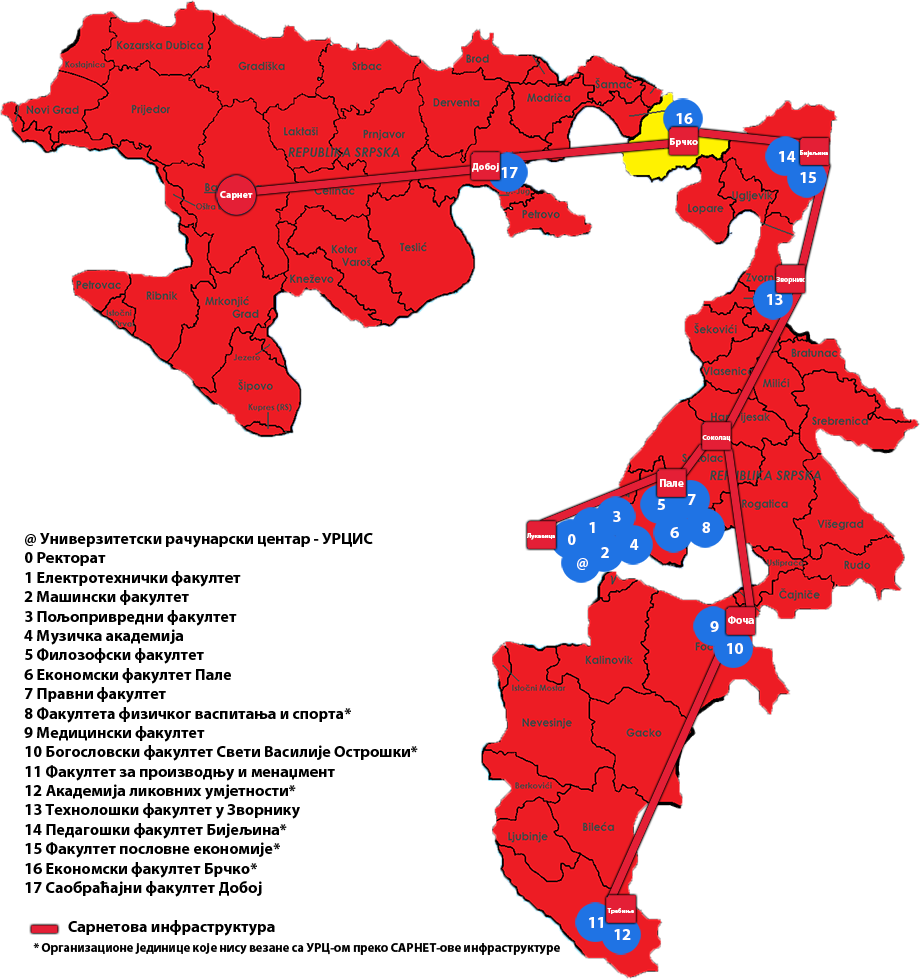 